ALLEGATO A - SCHEMA DELLA DOMANDA DI PARTECIPAZIONEAl Direttore del dipartimento di Scienze teoriche e ApplicateUniversità degli studi dell’InsubriaOggetto: domanda di partecipazione alla procedura concorsuale per il conferimento di BORSA DI STUDIO per attività di ricercaIl/la sottoscritto/a ____________________________________________________Nato/a a _______________________________	il____________________________codice fiscale_________________________________________________________ cittadino_____________________________________________________________residente in_______________via____________________________cap___________domiciliato ai fini del concorso in_______via_____________________ cap_________________ telefono____________________ email_________________chiede di partecipare al concorso per il conferimento di una borsa di studio per attività ricerca dal titolo ___________________________________A tal fine, ai sensi degli artt. 46 e 47 del D.P.R. 445/2000 e consapevole che le dichiarazioni mendaci sono punite ai sensi del Codice penale e delle leggi speciali in materia, dichiara:di aver conseguito il diploma di laurea in ____________, classe di laurea _________________ presso l’Università ____________ in data__________ con votazione__________________.Il/la sottoscritto/a allega alla presente:curriculum scientifico professionalecopia fotostatica di un documento di identità e di codice fiscale;i seguenti ulteriori titoli (specificare se vengono prodotti in originale, copia autenticata, copia dichiarata conforme all’originale mediante dichiarazione sostitutiva di atto di notorietà o autocertificazione resa mediante dichiarazione sostitutiva di certificazione):___________________________________________________________Il/la sottoscritto/a dichiara di aver preso visione dell'Informativa allegata al bando di selezione, ai sensi del Regolamento Generale per la Protezione dei Dati - Regolamento UE 2016/679.Luogo, data								firma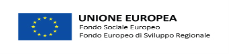 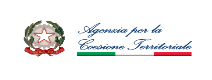 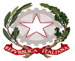 Ministero della Giustizia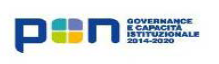 